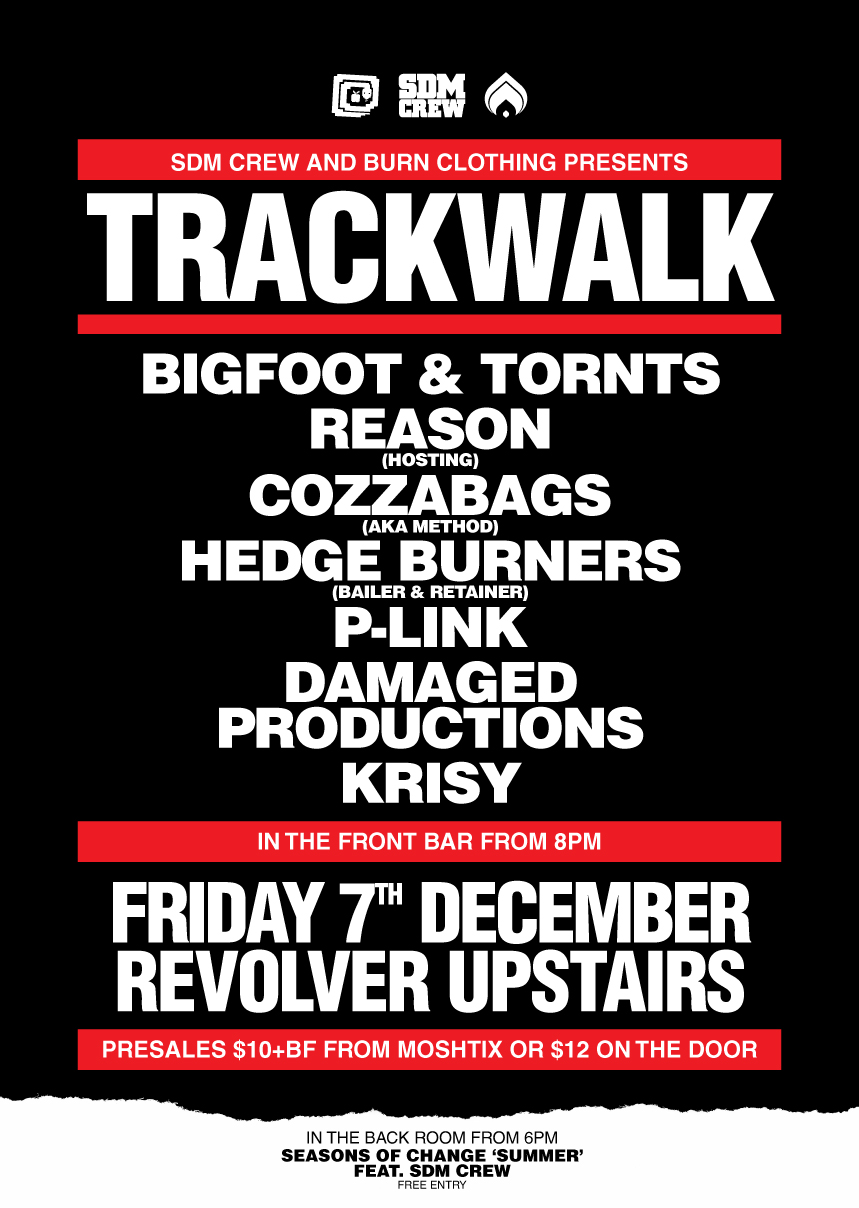 SDM Crew and Burn Clothing presentTRACK WALKRevolver Upstairs Dec 7th 2012With Bigfoot & Tornts, Reason, Cozzabags, Hedge Burners, P-Link, Damaged Productions & Krisy"Track walk" is a live Hip Hop night at Revolver on December 7th, presented by Melbourne graffiti legends SDM Crew and Burn Clothing. The night is run in conjunction with the SDM - Seasons of Change summer exhibition at Revolver and features MCs that have been influential both with the Can and the Mic in Melbourne's Hip Hop scene; from it's beginning and right up until today.The night is hosted by Reason, an indisputable forefather of the Oz scene both in the music and aerosol artistry. Featuring on stage are legendary pioneers and heavyweights Bigfoot and Tornts, the recently returned from London SDM Crew old timer Cozzabags, (aka Method), all round graff and Hip Hop favourites Hedge Burners, (aka Bailer and Retainer),  new school Obesecity 2 featured artist P-Link (Rawthentic Records) and up and coming Eastern Suburbs crew Damaged Productions. To kick off the night, we are blessed to have a special set on the decks from an undisputed Queen of the Oz scene, KRISY; this is not to be missed!On sale on the night will be an exclusive release Tee, designed by world conquering SDM team members Dabs Myla. A Cozzabags CD will come free with each T-Shirt purchased.SDM “Seasons of Change” exhibition is free entry and will run in the Revolver back room from 6-9pm.Presales $10+bf from on sale from Moshtix - phone: 1300 GET TIX (438 849), on-line: http://www.moshtix.com.au/event.aspx?id=61301&skin=  or Moshtix outlets including Polyester (City & Fitzroy) or $12 on the door from 8pm